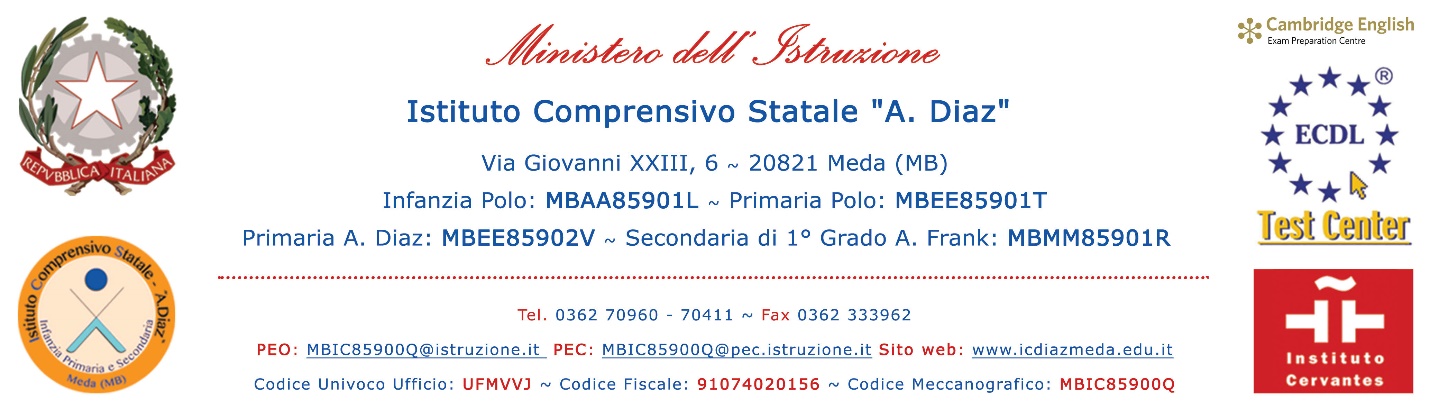 Verbale di scrutinio del mese di ___________________ anno _______________Verbale n° ___________Il giorno ____________ del mese di ________________ dell’anno ____________ alle ore ______, a seguito della convocazione fatta dal Dirigente Scolastico, si è riunito il Consiglio della Classe______ sez. ______per discutere sul profitto ed il comportamento degli alunni della classe suddetta e procedere allo scrutinio finaleSono presenti i seguenti insegnanti:Assente giustificata l’insegnante___________________________________ sostituita dall’insegnante ___________________________________Presiede la riunione il Dirigente Scolastico dott.ssa Tiziana Trois o per delega del Dirigente Scolastico l’insegnante _________________________________________Funge da segretario l’insegnante _________________________________________Il Presidente, constatata la validità della seduta, raccomanda ai presenti di osservare il più rigoroso segreto d’ufficio sullo svolgimento dello scrutinio.Il Presidente richiama il D.L. 62/2017 inerente la valutazione degli studenti e fa presente che ogni insegnante assume interamente la responsabilità collegiale di tutte le decisioni prese, alle quali peraltro egli contribuisce.Il Presidente ricorda inoltre che:la valutazione degli apprendimenti e del comportamento si svolge secondo le disposizioni di cui D.Lgs n. 62 del 2017;la valutazione avviene tenendo conto dei criteri e delle modalità definiti dal Collegio dei Docenti;la valutazione degli apprendimenti è espressa con giudizi che indicano i differenti livelli di apprendimento e quella del comportamento attraverso un giudizio sintetico;la valutazione è integrata, per ogni alunno, dalla descrizione del processo e del livello globale di sviluppo degli apprendimenti raggiunto;la valutazione è effettuata collegialmente dai docenti contitolari delle classi;i docenti incaricati di religione cattolica e di attività alternative all'insegnamento della religione cattolica partecipano alla valutazione delle alunne e degli alunni che si avvalgono dei suddetti insegnamenti; detta valutazione è resa su nota distinta, separata dal documento di valutazione, con giudizio sintetico riferito all'interesse manifestato e ai livelli di apprendimento conseguiti.Il Presidente invita gli insegnanti ad una breve esposizione sull’andamento didattico e sul comportamento degli alunni della classe. In sintesi, le predette notizie riguardo l'andamento didattico e sul comportamento vengono così riassunte:ANDAMENTO DIDATTICO E COMPORTAMENTO:________________________________________________________________________________________________________________________________________________________________________________________________________________________________________________________________________________Seguono il percorso didattico e la valutazione prevista dal loro PEI gli alunni (mettere iniziali e data di nascita)… e PDP gli alunni (mettere iniziali e data di nascita)MOTIVAZIONE DEI GIUDIZI IN VIA DI PRIMA ACQUISIZIONE:____________________________________________________________________________________________________________________________________________________________________________________________________________________________________________________________________________________________________________________________________________________Prima di procedere alle decisioni riguardanti i singoli alunni il Presidente rammenta che i giudizi proposti dai singoli insegnanti non costituiscono un atto univoco, personale e discrezionale dell’insegnante stesso, ma devono essere deliberati collegialmente dal Consiglio di Classe sulla base di una valutazione complessiva della capacità, dell’impegno, della preparazione e, più in generale, della personalità dell’alunno.Rammenta altresì che il Consiglio di Classe deve procedere all’espletamento dello scrutinio sulla base di sicuri e sufficienti elementi di giudizio, in piena serenità di spirito e nella consapevole responsabilità dell’alto e delicato compito chiamato a svolgere, a verifica dei risultati del processo educativo.Quanto sopra premesso, il presidente invita gli insegnanti ad esporre per ogni singolo alunno una motivata proposta di valutazione, che deve trovare riscontro nei giudizi relativi agli apprendimenti del curriculum della scuola primaria e riportati negli appositi spazi del registro personale. Dopo un’esauriente discussione, il Consiglio assegna i giudizi ed esprime il giudizio di comportamento degli alunni.In ottemperanza alla legge del 20 agosto 2019, n. 92 e secondo i criteri approvati dal Collegio Docenti del 12/01/2021, il Consiglio di Classe esprime la valutazione di Educazione Civica.Nel caso di un giudizio di comportamento negativo, il Consiglio di Classe motiverà tale decisione tenendo in considerazione la tabella dei criteri di valutazione della condotta utilizzati per giungere al giudizio di sintesi e portando le prove di avvenute gravi sanzioni disciplinari, come stabilito nel “Patto di Corresponsabilità”.Inoltre si compila il Documento di Valutazione al fine di dare informazioni più dettagliate alla famiglia.alunni ammessi alla classe successiva	_______________________________________________________________	_______________________________________________________________	_______________________________________________________________	_______________________________________________________________	_______________________________________________________________	_______________________________________________________________	_______________________________________________________________Altre eventuali deliberazioni assunte dal Consiglio di Classe:	_______________________________________________________________	_______________________________________________________________	_______________________________________________________________	_______________________________________________________________	_______________________________________________________________Tutte le deliberazioni sono state assunte all’unanimità.La seduta relativa alle operazioni di scrutinio della suddetta classe ____ sez. ____. termina alle ore _____.Di quanto sopra si è redatto il presente verbale che viene letto e approvato seduta stante.Il Segretario								Il Dirigente Scolastico________________						Dott.ssa Tiziana TroisMeda, _____________________Allegati: 1 tabella dei criteri di valutazione degli apprendimenti              2 tabella dei criteri di valutazione del comportamentoAllegato 1Allegato 2COGNOME E NOMEMATERIA_____________________________________________________________________________________________________________________________________________________________________________________________________Indicatori per la valutazione dei livelli di competenza – SCUOLA PRIMARIAIndicatori per la valutazione dei livelli di competenza – SCUOLA PRIMARIALIVELLODEFINIZIONEAVANZATOL’alunno porta a termine compiti in situazioni note e non note, mobilitando una varietà di risorse sia fornite dal docente sia reperite altrove, in modo autonomo e con continuità.INTERMEDIOL’alunno porta a termine compiti in situazioni note in modo autonomo e continuo; risolve compiti in situazioni non note utilizzando le risorse fornite dal docente o reperite altrove, anche se in modo discontinuo e non del tutto autonomo.BASEL’alunno porta a termine compiti solo in situazioni note e utilizzando le risorse fornite dal docente, sia in modo autonomo ma discontinuo, sia in modo non autonomo ma con continuità.IN VIA DIPRIMA ACQUISIZIONEL’alunno porta a termine compiti solo in situazioni note e unicamente con il supporto del docente e di risorse fornite appositamente.Indicatori per la valutazione del comportamento – SCUOLA PRIMARIAIndicatori per la valutazione del comportamento – SCUOLA PRIMARIAIndicatori per la valutazione del comportamento – SCUOLA PRIMARIALIVELLOGIUDIZIOAMBITI DI VALUTAZIONELIVELLOGIUDIZIOIMPEGNOPARTECIPAZIONERISPETTO DELLE REGOLECOLLABORAZIONECURA DEL MATERIALE (RESPONSABILITÀ)AVANZATOOttimoL’alunno si impegna, partecipa, rispetta le regole, collabora con gli altri e ha cura del proprio e dell’altrui materiale in modo continuo, consapevole, propositivo.AVANZATODistintoL’alunno si impegna, partecipa, rispetta le regole, collabora con gli altri e ha cura del proprio e dell’altrui materiale in modo continuo.INTERMEDIOBuonoL’alunno si impegna, partecipa, rispetta le regole, collabora con gli altri e ha cura del proprio e dell’altrui materiale in modo abbastanza continuo.INTERMEDIODiscretoL’alunno si impegna, partecipa, rispetta le regole, collabora con gli altri e ha cura del proprio e dell’altrui materiale in modo non sempre continuo.BASESufficienteL’alunno si impegna, partecipa, rispetta le regole, collabora con gli altri e ha cura del proprio e dell’altrui materiale in modo saltuario.IN VIA DIPRIMAACQUISIZIONENon sufficienteL’alunno fatica ad impegnarsi, a partecipare, a rispettare le regole ed è poco collaborativo.